ҠАРАР                                                                                           РЕШЕНИЕ«24» декабрь 2020 й.			№ 32 			«24» декабря 2020 гО БЮДЖЕТЕ СЕЛЬСКОГО ПОСЕЛЕНИЯ АССИНСКИЙ СЕЛЬСОВЕТ МУНИЦИПАЛЬНОГО РАЙОНА БЕЛОРЕЦКИЙ РАЙОН РЕСПУБЛИКИ БАШКОРТОСТАН НА 2021 ГОД И НА ПЛАНОВЫЙ ПЕРИОД 2022- 2023 ГОДОВСовет сельского поселения Ассинский сельсовет муниципального района Белорецкий район Республики БашкортостанРЕШИЛ:1.Утвердить основные характеристики бюджета сельского поселения Ассинский сельсовет муниципального района Белорецкий район Республики Башкортостан на  2021 год:1) прогнозируемый общий объем доходов бюджета сельского поселения Ассинский сельсовет муниципального района Белорецкий район Республики Башкортостан в сумме 4441,6 тыс. рублей;2) общий объем расходов бюджета сельского поселения Ассинский сельсовет муниципального района Белорецкий район Республики Башкортостан в сумме 4441,6 тыс. рублей.2. Утвердить основные характеристики бюджета сельского поселения Ассинский сельсовет муниципального района Белорецкий район Республики Башкортостан на плановый период 2022- 2023 годов:1) прогнозируемый общий объем доходов бюджета сельского поселения  Ассинский сельсовет муниципального района Белорецкий район Республики Башкортостан на 2022 год в сумме 3942,9 тыс. рублей  и на 2023  год в сумме 3952,0тыс. рублей;2) общий объем расходов бюджета сельского поселения Ассинский сельсовет муниципального района Белорецкий район Республики Башкортостан на 2022 год в сумме 3942,9  тыс. рублей, в том числе условно утвержденные расходы в сумме  89,6 тыс. рублей, и на 2023 год в сумме 3952,0 тыс. рублей, в том числе условно утвержденные расходы в сумме 175,0 тыс. рублей.3. Установить, что муниципальные унитарные предприятия, созданные сельским поселением  Ассинский сельсовет муниципального района Белорецкий район Республики Башкортостан, производят отчисления в бюджет поселения в размере 25 процентов от прибыли, остающейся после уплаты налогов и иных обязательных платежей, в порядке, установленном решением Совета сельского поселения Ассинский сельсовет муниципального района Белорецкий район Республики Башкортостан от 15.11.2005г. № 2/4 “Об утверждении положения о порядке перечисления в местный бюджет части прибыли муниципальных унитарных предприятий”.4. Установить, что при зачислении в бюджет поселения безвозмездных поступлений в виде добровольных взносов (пожертвований) юридических и физических лиц для казенного учреждения, находящегося в ведении соответствующего главного распорядителя средств бюджета поселения, на сумму указанных поступлений увеличиваются бюджетные ассигнования соответствующему главному распорядителю средств бюджета поселения для последующего доведения в установленном порядке до указанного казенного учреждения лимитов бюджетных обязательств для осуществления расходов, соответствующих целям, на достижение которых предоставлены добровольные взносы (пожертвования).    5. Утвердить перечень главных администраторов доходов бюджета поселения  и закрепить за ними основные источники доходов бюджета поселения согласно приложению № 1 к настоящему Решению.   Утвердить перечень главных администраторов источников финансирования дефицита бюджета поселения и закрепить за ними основные источники финансирования дефицита бюджета поселения согласно приложению № 2 к настоящему Решению.   6. Установить поступление доходов в бюджет поселения:на 2021 год согласно приложению № 3 к настоящему Решению;на плановый период 2022 и 2023 годов согласно приложению №4 к настоящему решению.   7. Утвердить в пределах общего объема расходов бюджета сельского поселения Ассинский сельсовет, установленного п.1 настоящего Решения, распределение бюджетных ассигнований сельского поселения Ассинский сельсовет муниципального района Белорецкий район Республики Башкортостан по разделам, подразделам, целевым статьям (муниципальным программам и непрограммным направлениям деятельности), группам видов расходов классификации расходов бюджетов: 1)  на 2021 год согласно приложению № 5 к настоящему Решению; 2)  на плановый период 2022- 2023 годов согласно приложению № 6 к настоящему Решению.8. Утвердить ведомственную структуру расходов бюджета поселения:1) на 2021 год  согласно приложению № 7 к настоящему Решению;2) на плановый период  2022- 2023 годов согласно приложению № 8 к настоящему Решению.9. Утвердить распределение бюджетных ассигнований сельского поселения Ассинский сельсовет муниципального района Белорецкий район Республики Башкортостан по целевым статьям (муниципальным программам сельского поселения Ассинский сельсовет муниципального района Белорецкий район Республики Башкортостан и непрограммным направлениям деятельности), группам видов расходов классификации расходов бюджетов: 1) на 2021 год согласно приложению № 9 к настоящему Решению; 2) на плановый период 2022- 2023 годов согласно приложению № 10 к настоящему Решению.Утвердить резервный фонд Администрации сельского поселения Ассинский сельсовет на 2021 год в сумме 70,0 тыс. руб., на 2022 год в сумме 70,0 тыс. рублей, на 2023 год в сумме 70,0 тыс. рублей.10. Установить в бюджете поселения объем межбюджетных трансфертов из бюджета муниципального района Белорецкий район Республики Башкортостан на 2021 год в сумме 500,0 тыс.руб., на 2022 год в сумме 0 тыс. рублей, на 2023 год в сумме 0 тыс.рублей.11. Установить, что в соответствии с пунктом 3 статьи 217 Бюджетного кодекса Российской Федерации основанием для внесения в ходе исполнения настоящего Решения по решениям Администрации сельского поселения Ассинский  сельсовет муниципального района Белорецкий район Республики Башкортостан изменений в бюджет поселения является распределение зарезервированных в составе бюджетных ассигнований:1) средств резервного фонда Администрации сельского поселения Ассинский сельсовет муниципального района Белорецкий район  Республики Башкортостан.12. Установить в соответствии с пунктом 3 статьи 217 Бюджетного кодекса Российской Федерации следующее основание для внесения в ходе исполнения настоящего Решения по решениям Администрации сельского поселения Ассинский сельсовет муниципального района Белорецкий район Республики Башкортостан изменений в бюджет поселения, связанные с особенностями исполнения бюджета поселения и (или) перераспределения бюджетных ассигнований:1)  поступление из бюджета муниципального района Белорецкий район Республики Башкортостан средств в виде субсидий, субвенций, иных межбюджетных  трансфертов и прочих безвозмездных поступлений;2) использование в ходе исполнения бюджета поселения экономии по отдельным разделам, подразделам, целевым статьям, видам расходов и статьям операций сектора государственного управления классификации расходов бюджетов;3) использование остатков средств бюджета поселения на 1 января 2021 года;4) иные случаи, установленные бюджетным законодательством.  13. Установить, что решения и иные нормативные правовые акты сельского поселения Ассинский сельсовет муниципального района Белорецкий район Республики Башкортостан, предусматривающие принятие новых видов расходных обязательств или увеличение бюджетных ассигнований на исполнение существующих видов расходных обязательств сверх утвержденных в бюджете поселения на 2021 год и на плановый период 2022- 2023 годов, а также сокращающие его доходную базу, подлежат исполнению  при изыскании дополнительных источников доходов бюджета поселения и (или) сокращении бюджетных ассигнований по конкретным статьям расходов бюджета поселения, при условии внесения соответствующих изменений в настоящее Решение.Проекты решений и иных нормативных правовых актов сельского поселения Ассинский сельсовет муниципального района Белорецкий район Республики Башкортостан, требующие введения новых видов расходных обязательств или увеличения бюджетных ассигнований по существующим видам расходных обязательств сверх утвержденных в бюджете поселения на 2021 год, и на плановый период 2022-  2023 годов  либо сокращающие его доходную базу вносятся только при одновременном внесении предложений о дополнительных источниках доходов бюджета поселения и (или) сокращении расходов бюджетных ассигнований по конкретным статьям расходов бюджета поселения.14. Администрация сельского поселения Ассинский сельсовет муниципального района Белорецкий район Республики Башкортостан не вправе принимать решения, приводящие в  2021 году к увеличению численности муниципальных служащих сельского поселения Ассинский сельсовет муниципального района Белорецкий район Республики Башкортостан и работников организаций бюджетной сферы. 15. Установить верхний предел муниципального долга на 1 января 2022 года в  сумме 0 рублей, на 1 января 2023 года в сумме 0 рублей и на 1 января 2024 года 0 рублей, в том числе верхний предел долга по муниципальным гарантиям сельского поселения на 1 января 2022 года в сумме 0 рублей, на 1 января 2023 года в сумме 0 рублей и на 1 января 2024 года 0 рублей.16. Установить, что получатель средств бюджета поселения при заключении муниципальных контрактов (гражданско-правовых договоров) на поставку товаров, выполнение работ, оказание услуг вправе предусматривать авансовые платежи в размерах, определенных Администрацией сельского поселения Ассинский сельсовет муниципального района Белорецкий район Республики Башкортостан.  17. Установить размер межбюджетных трансфертов, предоставляемых  бюджету муниципального района Белорецкий район Республики Башкортостан связи с передачей осуществления полномочий по финансированию расходов на содержание органов  местного самоуправления (в части выплаты доплат к государственной пенсии за выслугу лет на муниципальной службе) в 2021 году в сумме  33,1 тыс. рублей, в 2022 году в сумме 33,1 тыс. рублей, в 2023 году в сумме 33,1 тыс. рублей.18. Настоящее решение вступает в силу с 1 января 2021 года  и подлежит официальному опубликованию (обнародованию) в соответствии с Уставом поселения. Глава сельского поселения                                                  В.Г. Юсупов                	Перечень главных администраторов 	доходов бюджета сельского поселения Ассинский сельсовет муниципального района Белорецкий район  Республики Башкортостан<1> В части доходов, зачисляемых в бюджет сельского поселения  Ассинский сельсовет муниципального района Белорецкий район Республики Башкортостан в пределах компетенции главных администраторов доходов бюджета сельского поселения  Ассинский сельсовет муниципального района Белорецкий район Республики Башкортостан.<2> Администраторами доходов бюджета сельского поселения Ассинский сельсовет муниципального района Белорецкий район Республики Башкортостан по подстатьям, статьям, подгруппам группы доходов «2 00 00000 00 – безвозмездные поступления» в части доходов от возврата остатков субсидий, субвенций и иных межбюджетных трансфертов, имеющих целевое назначение, прошлых лет (в части доходов, зачисляемых в бюджет сельского поселения Ассинский сельсовет муниципального района Белорецкий район Республики Башкортостан) являются уполномоченные органы местного самоуправления поселения, а также созданные ими казенные учреждения, предоставившие соответствующие межбюджетные трансферты.Администраторами доходов бюджета сельского поселения Ассинский сельсовет муниципального района Белорецкий район Республики Башкортостан по подстатьям, статьям, подгруппам группы доходов «2 00 00000 00 – безвозмездные поступления» являются уполномоченные органы местного самоуправления поселения, а также созданные ими казенные учреждения, являющиеся получателями указанных средств.Глава сельского поселения 								В.Г. ЮсуповПриложение № 5                                                              к решению Совета сельского поселения                                                                           Ассинский  сельсовет муниципального района                                                Белорецкий район от  24  декабря  2020 г. № 32Распределение расходов бюджета  сельского поселения  Ассинский сельсовет муниципального района Белорецкий район Республики Башкортостанпо разделам, подразделам, целевым статьям (муниципальным программам сельского поселения Ассинский  сельсовет  и непрограммным направлениям деятельности), группам видов расходов классификации расходов бюджета на 2020 год                                                                                                                                                    (тыс. руб.)    Приложение № 6                                                         к решению Совета сельского поселения                                                                           Ассинский  сельсовет муниципального района                                                Белорецкий район от   24  декабря  2020 г. № 32                                                                                                                                                                    Распределение расходов бюджета  сельского поселения Ассинский сельсовет муниципального района Белорецкий район Республики Башкортостанпо разделам, подразделам, целевым статьям (муниципальным программам сельского поселения Ассинский  сельсовет  и непрограммным направлениям деятельности), группам видов расходов классификации расходов бюджета  на плановый период 2022 и 2023 годов                                                                                                                                                         (тыс. руб.)Приложение № 7                                                         к решению Совета сельского поселения                                                                           Ассинский сельсовет муниципального района                                                Белорецкий район от 24   декабря  2020 г. № 32Ведомственная структура расходов бюджетасельского поселения Ассинский сельсоветмуниципального района Белорецкий район Республики Башкортостан на 2020 год                                                                                                                                    (тыс. руб.)Приложение № 8                                                         к решению Совета сельского поселения                                                                           Ассинский  сельсовет муниципального района                                                Белорецкий район от 24  декабря  2020 г. № 32                                                                                                                                                                     Распределение расходов бюджета  сельского поселения Ассинский сельсовет муниципального района Белорецкий район Республики Башкортостанпо разделам, подразделам, целевым статьям (муниципальным программам сельского поселения Ассинский сельсовет  и непрограммным направлениям деятельности), группам видов расходов классификации расходов бюджета  на плановый период 2022 и 2023 годов                                                                                                                                                            (тыс. руб.) Приложение № 9                                                                                                                     к решению Совета сельского поселения                                                                                                            Ассинский сельсовет муниципального района                                                                                                               Белорецкий район Республики Башкортостан                                                                                                                                    От 24 декабря 2020 года № 32                                                                                                                          «О бюджете муниципального района                                                                                                        Белорецкий район  Республики Башкортостан на                                                                                          2018 год  и на плановый период   2020 – 2021 годов »Распределение бюджетных ассигнований  сельского поселения Ассинский сельсовет    муниципального района Белорецкий район на 2021 год по  целевым статьям (муниципальным программам сельского поселения Ассинский сельсовет  муниципального района Белорецкий район и непрограммным направлениям деятельности), группам видов расходов классификации расходов бюджетов                                                                                                                                                    (тыс. рублей)Приложение № 10                                                                                      к решению Совета сельского поселенияАссинский сельсовет муниципального района                                                                                      Белорецкий район Республики БашкортостанОт 24 декабря 2020 года № 32   «О бюджете муниципального района                                                                                       Белорецкий район  Республики Башкортостан на                                                                                      2021 год  и на плановый период   2022 - 2023 годов »Распределение бюджетных ассигнований сельского поселения Ассинский сельсовет муниципального района Белорецкий район на плановый период 2022 и  2023 годов  по  целевым статьям (муниципальным программам сельского поселения Ассинский сельсовет муниципального района  Белорецкий район и непрограммным направлениям деятельности), группам видов расходов классификации расходов бюджетов                                                                                                                                        (тыс. рублей)БАШКОРТОСТАН РЕСПУБЛИКАҺЫ БЕЛОРЕТ РАЙОНЫмуниципаль районЫНЫңАСЫ АУЫЛ СОВЕТЫ АУЫЛ БИЛәМәһЕСОВЕТЫ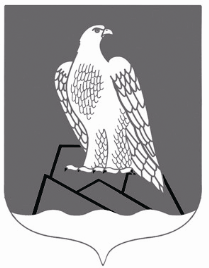 СОВЕТ СЕЛЬСКОГО ПОСЕЛЕНИЯАССИНСКИЙ СЕЛЬСОВЕТ Муниципального района Белорецкий раЙон РЕСПУБЛИКИ БАШКОРТОСТАН                      Приложение  № 1                                                                        к  решению Совета сельского поселения                                          Ассинский сельсовет муниципального района                                                                       Белорецкий район Республики Башкорстан от 24 декабря 2020 года №32 «О бюджете сельского поселения Ассинский сельсовет муниципального района Белорецкий район Республики Башкортостан  на 2021 год и на плановый период 2022 и 2023 годов»Код бюджетной классификации Российской Федерации  Код бюджетной классификации Российской Федерации  Наименование главного адми-нистра-торадоходов бюджета  поселения Наименование 123791Администрация сельского поселения Ассинский сельсовет муниципального района Белорецкий район Республики Башкортостан791 1 08 04020 01 0000 110Государственная пошлина за совершение нотариальных действий  должностными лицами органов местного самоуправления, уполномоченными в соответствии с законодательными актами Российской Федерации на совершение нотариальных действий7911 13 01995 10 0000 130Прочие доходы от оказания платных услуг (работ) получателями средств бюджетов сельских поселений7911 13 02065 10 0000 130Доходы, поступающие в порядке возмещения расходов, понесенных в связи с эксплуатацией  имущества сельских поселений7911 13 02995 10 0000 130Прочие доходы от компенсации затрат  бюджетов сельских поселений7911 16 07010 10 0000 140Штрафы, неустойки, пени, уплаченные в случае просрочки исполнения поставщиком (подрядчиком, исполнителем) обязательств, предусмотренных муниципальным контрактом, заключенным муниципальным органом, казенным учреждением сельского поселения7911 16 07090 10 0000 140Иные штрафы, неустойки, пени, уплаченные в соответствии с законом или договором в случае неисполнения или ненадлежащего исполнения обязательств перед муниципальным органом, (муниципальным казенным учреждением) сельского поселения7911 16 10031 10 0000 140Возмещение ущерба при возникновении страховых случаев, когда выгодоприобретателями выступают получатели средств бюджета сельского поселения7911 16 10032 10 0000 140Прочее возмещение ущерба, причиненного муниципальному имуществу сельского поселения (за исключением имущества, закрепленного за муниципальными бюджетными (автономными) учреждениями, унитарными предприятиями)791 1 16 10061 05 0000 140Платежи в целях возмещения убытков, причиненных уклонением от заключения с муниципальным органом сельского поселения (муниципальным казенным учреждением) муниципального контракта, а также иные денежные средства, подлежащие зачислению в бюджет сельского поселения за нарушение законодательства Российской Федерации о контрактной системе в сфере закупок товаров, работ, услуг для обеспечения государственных и муниципальных нужд (за исключением муниципального контракта, финансируемого за счет средств муниципального дорожного фонда)791 1 16 10062 05 0000 140Платежи в целях возмещения убытков, причиненных уклонением от заключения с муниципальным органом сельского поселения (муниципальным казенным учреждением) муниципального контракта, финансируемого за счет средств муниципального дорожного фонда, а также иные денежные средства, подлежащие зачислению в бюджет сельского поселения за нарушение законодательства Российской Федерации о контрактной системе в сфере закупок товаров, работ, услуг для обеспечения государственных и муниципальных нужд7911 16 10081 10 0000 140Платежи в целях возмещения ущерба при расторжении муниципального контракта, заключенного с муниципальным органом сельского поселения (муниципальным казенным учреждением), в связи с односторонним отказом исполнителя (подрядчика) от его исполнения (за исключением муниципального контракта, финансируемого за счет средств муниципального дорожного фонда)7911 16 10082 10 0000 140Платежи в целях возмещения ущерба при расторжении муниципального контракта, финансируемого за счет средств муниципального дорожного фонда сельского поселения, в связи с односторонним отказом исполнителя (подрядчика) от его исполнения7911 16 10100 10 0000 140Денежные взыскания, налагаемые в возмещение ущерба, причиненного в результате незаконного или нецелевого использования бюджетных средств (в части бюджетов сельских поселений)7911 17 01050 10 0000 180Невыясненные поступления, зачисляемые в бюджеты сельских поселений7911 17 05050 10 0000 180Прочие неналоговые доходы бюджетов сельских поселений7911 17 14030 10 0000 150Средства самообложения граждан, зачисляемые в бюджеты сельских поселений7911 17 15030 10 0000 150Инициативные платежи, зачисляемые в бюджеты сельских  поселений7912 00 00000 00 0000 000Безвозмездные поступления <1>Иные доходы бюджета сельского поселения Ассинский сельсовет муниципального района Белорецкий район Республики Башкортостан, администрирование которых может осуществляться главными администраторами доходов бюджета сельского поселения Ассинский сельсовет муниципального района Белорецкий район  Республики Башкортостан в пределах их компетенции1 11 03050 10 0000 120Проценты, полученные от предоставления бюджетных кредитов внутри страны за счет средств бюджетов сельских поселений1 11 09015 10 0000 120Доходы от распоряжения правами на результаты интеллектуальной деятельности военного, специального и двойного назначения, находящимися в собственности сельских поселений1 11 09025 10 0000 120Доходы от распоряжения правами на результаты научно-технической деятельности, находящимися в собственности сельских поселений1 11 09045 10 0000 120Прочие поступления от использования имущества, находящегося в собственности сельских поселений (за исключением имущества муниципальных бюджетных и автономных учреждений,  а также имущества муниципальных унитарных предприятий, в том числе казенных)1 12 04051 10 0000 120Плата за использование лесов, расположенных на землях иных категорий, находящихся в  собственности сельских поселений, в части платы по договору купли-продажи лесных насаждений 1 12 04052 10 0000 120Плата за использование лесов, расположенных на землях иных категорий, находящихся в  собственности сельских поселений, в части арендной платы  1 13 01995 10 0000 130Прочие доходы от оказания платных услуг (работ) получателями средств бюджетов сельских поселений1 13 02065 10 0000 130Доходы, поступающие в порядке возмещения расходов, понесенных в связи с эксплуатацией  имущества сельских поселений1 13 02995 10 0000 130Прочие доходы от компенсации затрат  бюджетов сельских поселений1 14 01050 10 0000 410Доходы от продажи квартир, находящихся в собственности сельских поселений1 14 03050 10 0000 410Средства от распоряжения и реализации выморочного и иного имущества, обращенного в доходы сельских поселений (в части реализации основных средств по указанному имуществу)1 14 03050 10 0000 440Средства от распоряжения и реализации выморочного и иного имущества, обращенного в доходы сельских поселений (в части реализации материальных запасов по указанному имуществу)1 14 04050 10 0000 420Доходы от продажи нематериальных активов, находящихся в собственности сельских поселений1 15 02050 10 0000 140Платежи, взимаемые органами местного самоуправления (организациями) сельских поселений за выполнение определенных функций1 16 07010 10 0000 140Штрафы, неустойки, пени, уплаченные в случае просрочки исполнения поставщиком (подрядчиком, исполнителем) обязательств, предусмотренных муниципальным контрактом, заключенным муниципальным органом, казенным учреждением сельского поселения1 16 07090 10 0000 140Иные штрафы, неустойки, пени, уплаченные в соответствии с законом или договором в случае неисполнения или ненадлежащего исполнения обязательств перед муниципальным органом, (муниципальным казенным учреждением) сельского поселения1 16 10031 10 0000 140Возмещение ущерба при возникновении страховых случаев, когда выгодоприобретателями выступают получатели средств бюджета сельского поселения1 16 10061 05 0000 140Платежи в целях возмещения убытков, причиненных уклонением от заключения с муниципальным органом сельского поселения (муниципальным казенным учреждением) муниципального контракта, а также иные денежные средства, подлежащие зачислению в бюджет сельского поселения за нарушение законодательства Российской Федерации о контрактной системе в сфере закупок товаров, работ, услуг для обеспечения государственных и муниципальных нужд (за исключением муниципального контракта, финансируемого за счет средств муниципального дорожного фонда)1 16 10062 05 0000 140Платежи в целях возмещения убытков, причиненных уклонением от заключения с муниципальным органом сельского поселения (муниципальным казенным учреждением) муниципального контракта, финансируемого за счет средств муниципального дорожного фонда, а также иные денежные средства, подлежащие зачислению в бюджет сельского поселения за нарушение законодательства Российской Федерации о контрактной системе в сфере закупок товаров, работ, услуг для обеспечения государственных и муниципальных нужд1 16 10081 10 0000 140Платежи в целях возмещения ущерба при расторжении муниципального контракта, заключенного с муниципальным органом сельского поселения (муниципальным казенным учреждением), в связи с односторонним отказом исполнителя (подрядчика) от его исполнения (за исключением муниципального контракта, финансируемого за счет средств муниципального дорожного фонда)1 16 10082 10 0000 140Платежи в целях возмещения ущерба при расторжении муниципального контракта, финансируемого за счет средств муниципального дорожного фонда сельского поселения, в связи с односторонним отказом исполнителя (подрядчика) от его исполнения1 17 01050 10 0000 180Невыясненные поступления, зачисляемые в бюджеты сельских поселений1 17 05050 10 0000 180Прочие неналоговые доходы бюджетов сельских поселений2 00 00000 00 0000 000Безвозмездные поступления <1>, <2>Приложение № 2  к решению Совета сельского поселения Ассинский сельсовет муниципального района Белорецкий район Республики Башкортостан от  24 декабря 2020 г. №     "О бюджете сельского поселения Ассинский сельсовет муниципального района Белорецкий район Республики Башкортостан на 2021 год и плановый период 2022 и 2023 годов"Перечень главных администраторов
источников финансирования дефицита бюджета сельского поселения Ассинский сельсовет муниципального района Белорецкий район 
Республики Башкортостан  Перечень главных администраторов
источников финансирования дефицита бюджета сельского поселения Ассинский сельсовет муниципального района Белорецкий район 
Республики Башкортостан  Перечень главных администраторов
источников финансирования дефицита бюджета сельского поселения Ассинский сельсовет муниципального района Белорецкий район 
Республики Башкортостан  Код бюджетной классификации Российской ФедерацииКод бюджетной классификации Российской ФедерацииНаименование главного администратора источников финансирования дефицита бюджета сельского поселения Ассинский сельсовет муниципального района Белорецкий районглавного администратора источниковисточников финансирования дефицита бюджета сельского поселения Ассинский сельсовет муниципального района Белорецкий район Республики Башкортостан Наименование главного администратора источников финансирования дефицита бюджета сельского поселения Ассинский сельсовет муниципального района Белорецкий район123791Администрация сельского поселения Ассинский сельсовет муниципального района Белорецкий район Республики БашкортостанАдминистрация сельского поселения Ассинский сельсовет муниципального района Белорецкий район Республики Башкортостан79101 05 02 01 10 0000 510Увеличение прочих остатков денежных средств бюджетов сельских поселений                    79101 05 02 01 10 0000 610 Уменьшение прочих остатков денежных средств бюджетов сельских поселений                   Глава сельского поселения                                                                                                                   Юсупов В.Г.Глава сельского поселения                                                                                                                   Юсупов В.Г.Глава сельского поселения                                                                                                                   Юсупов В.Г.                       Приложение №3 к решению Совета сельского поселения Ассинский сельсовет муниципального района Белорецкий район  Республики Башкортостан от  24 декабря  2020 г. №    "О бюджете сельского поселения Ассинский сельсовет муниципального района Белорецкий район Республики Башкортостан на 2021 год и плановый период 2022 и 2023 годов"                        Приложение №3 к решению Совета сельского поселения Ассинский сельсовет муниципального района Белорецкий район  Республики Башкортостан от  24 декабря  2020 г. №    "О бюджете сельского поселения Ассинский сельсовет муниципального района Белорецкий район Республики Башкортостан на 2021 год и плановый период 2022 и 2023 годов" ПоступлениеПоступлениеПоступлениедоходов в бюджет  сельского поселения Ассинский сельсовет  доходов в бюджет  сельского поселения Ассинский сельсовет  доходов в бюджет  сельского поселения Ассинский сельсовет  муниципального района Белорецкий район Республики Башкортостан на 2021 годмуниципального района Белорецкий район Республики Башкортостан на 2021 годмуниципального района Белорецкий район Республики Башкортостан на 2021 годв тыс.руб.КодНаименование кода, группы, подгруппы, статьи, подстатьи, элемента, группы подвида, аналитической группы подвида доходовСуммаКодНаименование кода, группы, подгруппы, статьи, подстатьи, элемента, группы подвида, аналитической группы подвида доходовСуммаКодНаименование кода, группы, подгруппы, статьи, подстатьи, элемента, группы подвида, аналитической группы подвида доходовСумма ВСЕГО 4 441,601 00 00000 00 0000 000НАЛОГОВЫЕ И НЕНАЛОГОВЫЕ ДОХОДЫ960,001 01 00000 00 0000 000НАЛОГИ НА ПРИБЫЛЬ, ДОХОДЫ272,001 01 02000 01 0000 110Налог на доходы физических лиц272,001 01 02010 01 0000 110Налог на доходы физических лиц с доходов, источником которых является налоговый агент, за исключением доходов, в отношении которых исчисление и уплата налога осуществляются в соответствии со статьями 227, 227.1 и 228 Налогового кодекса Российской Федерации272,001 05 00000 00 0000 000НАЛОГИ НА СОВОКУПНЫЙ ДОХОД4,001 05 03000 01 0000 110Единый сельскохозяйственный налог4,001 05 03010 01 0000 110Единый сельскохозяйственный налог 4,001 06 00000 00 0000 000НАЛОГИ НА ИМУЩЕСТВО364,001 06 01000 00 0000 110Налог на имущество физических лиц22,001 06 01030 10 0000 110Налог на имущество физических  лиц, взимаемый по ставкам, применяемым к объектам налогообложения, расположенным в границах сельских поселений22,001 06 06000 00 0000 110Земельный налог342,001 06 06033 10 0000 110Земельный налог с организаций, обладающих земельным участком, расположенным в границах сельских поселений82,001 06 06043 10 0000 110Земельный налог с физических лиц, обладающих земельным участком, расположенным в границах сельских поселений260,001 08 00000 00 0000 000ГОСУДАРСТВЕННАЯ ПОШЛИНА8,001 08 04020 01 0000 110Государственная пошлина за совершение нотариальных действий должностными лицами органов местного самоуправления, уполномоченными в соответствии с законодательными актами Российской Федерации на совершение нотариальных действий8,001 11 00000 00 0000 000ДОХОДЫ ОТ ИСПОЛЬЗОВАНИЯ ИМУЩЕСТВА, НАХОДЯЩЕГОСЯ В ГОСУДАРСТВЕННОЙ И МУНИЦИПАЛЬНОЙ СОБСТВЕННОСТИ             312,001 11 05000 00 0000 120Доходы, получаемые в виде арендной либо иной платы за передачу в возмездное пользование государственного и муниципального имущества (за исключением имущества бюджетных и автономных учреждений, а также имущества государственных и муниципальных унитарных предприятий, в том числе казенных)150,001 11 05070 00 0000 120Доходы от сдачи в аренду имущества, составляющего государственную (муниципальную) казну (за исключением земельных участков)150,001 11 05075 10 0000 120Доходы от сдачи в аренду имущества, составляющего казну сельских поселений (за исключением земельных участков)150,001 11 09000 00 0000 120Прочие доходы от использования имущества и прав, находящихся в государственной и муниципальной собственности (за исключением имущества бюджетных и автономных учреждений, а также имущества государственных и муниципальных унитарных предприятий, в том числе казенных)162,001 11 09045 10 0000 120Прочие поступления от использования имущества, находящегося в собственности сельских поселений (за исключением имущества муниципальных, бюджетных и автономных учреждений, а также имущества муниципальных унитарных предприятий, в том числе казенных)162,002 00 00000 00 0000 000БЕЗВОЗМЕЗДНЫЕ ПОСТУПЛЕНИЯ3 481,602 02 00000 00 0000 000БЕЗВОЗМЕЗДНЫЕ ПОСТУПЛЕНИЯ ОТ ДРУГИХ БЮДЖЕТОВ БЮДЖЕТНОЙ СИСТЕМЫ РОССИЙСКОЙ ФЕДЕРАЦИИ3 481,602 02 10000 00 0000 150Дотации бюджетам субъектов Российской Федерации и муниципальных образований2 714,702 02 16001 10 0000 150Дотации бюджетам сельских поселений на выравнивание бюджетной обеспеченности  2 714,702 02 30000 00 0000 150Субвенции бюджетам субъектов Российской Федерации и муниципальных образований266,902 02 35118 10 0000 150Субвенции бюджетам сельских поселений на осуществление первичного воинского учета на территориях, где отсутствуют военные комиссариаты266,902 02 40000 00 0000 150Иные межбюджетные трансферты500,002 02 49999 10 7404 150Прочие межбюджетные трансферты, передаваемые бюджетам сельских поселений на финансирование мероприятий по благоустройству территорий населенных пунктов, коммунальному хозяйству, обеспечению мер пожарной безопасности и осуществлению дорожной деятельности в границах сельских поселений500,00Глава сельского поселения                                                                                                                               Юсупов В.ГГлава сельского поселения                                                                                                                               Юсупов В.ГГлава сельского поселения                                                                                                                               Юсупов В.Г                       Приложение №4 к решению Совета сельского поселения Ассинский сельсовет муниципального района Белорецкий район  Республики   Башкортостан от 24  декабря  2020 г. №     "О бюджете сельского поселения Ассинский сельсовет муниципального района Белорецкий район Республики Башкортостан на 2021 год и плановый период 2022 и 2023 годов"                        Приложение №4 к решению Совета сельского поселения Ассинский сельсовет муниципального района Белорецкий район  Республики   Башкортостан от 24  декабря  2020 г. №     "О бюджете сельского поселения Ассинский сельсовет муниципального района Белорецкий район Республики Башкортостан на 2021 год и плановый период 2022 и 2023 годов"                        Приложение №4 к решению Совета сельского поселения Ассинский сельсовет муниципального района Белорецкий район  Республики   Башкортостан от 24  декабря  2020 г. №     "О бюджете сельского поселения Ассинский сельсовет муниципального района Белорецкий район Республики Башкортостан на 2021 год и плановый период 2022 и 2023 годов"                        Приложение №4 к решению Совета сельского поселения Ассинский сельсовет муниципального района Белорецкий район  Республики   Башкортостан от 24  декабря  2020 г. №     "О бюджете сельского поселения Ассинский сельсовет муниципального района Белорецкий район Республики Башкортостан на 2021 год и плановый период 2022 и 2023 годов" ПоступлениеПоступлениеПоступлениеПоступлениеПоступлениедоходов в бюджет  сельского поселения Ассинский сельсовет  доходов в бюджет  сельского поселения Ассинский сельсовет  доходов в бюджет  сельского поселения Ассинский сельсовет  доходов в бюджет  сельского поселения Ассинский сельсовет  доходов в бюджет  сельского поселения Ассинский сельсовет  муниципального района Белорецкий район Республики Башкортостан на плановый период 2022 и  2023 годовмуниципального района Белорецкий район Республики Башкортостан на плановый период 2022 и  2023 годовмуниципального района Белорецкий район Республики Башкортостан на плановый период 2022 и  2023 годовмуниципального района Белорецкий район Республики Башкортостан на плановый период 2022 и  2023 годовмуниципального района Белорецкий район Республики Башкортостан на плановый период 2022 и  2023 годовв тыс.руб.КодНаименование кода, группы, подгруппы, статьи, подстатьи, элемента, группы подвида, аналитической группы подвида доходовСуммаСуммаСуммаКодНаименование кода, группы, подгруппы, статьи, подстатьи, элемента, группы подвида, аналитической группы подвида доходов2022 год2022 год2023 годКодНаименование кода, группы, подгруппы, статьи, подстатьи, элемента, группы подвида, аналитической группы подвида доходов2022 год2022 год2023 год ВСЕГО 3942,903942,903952,001 00 00000 00 0000 000НАЛОГОВЫЕ И НЕНАЛОГОВЫЕ ДОХОДЫ1011,001011,001055,001 01 00000 00 0000 000НАЛОГИ НА ПРИБЫЛЬ, ДОХОДЫ294,00294,00328,001 01 02000 01 0000 110Налог на доходы физических лиц294,00294,00328,001 01 02010 01 0000 110Налог на доходы физических лиц с доходов, источником которых является налоговый агент, за исключением доходов, в отношении которых исчисление и уплата налога осуществляются в соответствии со статьями 227, 227.1 и 228 Налогового кодекса Российской Федерации294,00294,00328,001 05 00000 00 0000 000НАЛОГИ НА СОВОКУПНЫЙ ДОХОД5,005,006,001 05 03000 01 0000 110Единый сельскохозяйственный налог5,005,006,001 05 03010 01 0000 110Единый сельскохозяйственный налог 5,005,006,001 06 00000 00 0000 000НАЛОГИ НА ИМУЩЕСТВО381,00381,00390,001 06 01000 00 0000 110Налог на имущество физических лиц26,0026,0028,001 06 01030 10 0000 110Налог на имущество физических  лиц, взимаемый по ставкам, применяемым к объектам налогообложения, расположенным в границах сельских поселений26,0026,0028,001 06 06000 00 0000 110Земельный налог355,00355,00362,001 06 06033 10 0000 110Земельный налог с организаций, обладающих земельным участком, расположенным в границах сельских поселений82,0082,0082,001 06 06043 10 0000 110Земельный налог с физических лиц, обладающих земельным участком, расположенным в границах сельских поселений273,00273,00280,001 08 00000 00 0000 000ГОСУДАРСТВЕННАЯ ПОШЛИНА9,009,009,001 08 04020 01 0000 110Государственная пошлина за совершение нотариальных действий должностными лицами органов местного самоуправления, уполномоченными в соответствии с законодательными актами Российской Федерации на совершение нотариальных действий9,009,009,001 11 00000 00 0000 000ДОХОДЫ ОТ ИСПОЛЬЗОВАНИЯ ИМУЩЕСТВА, НАХОДЯЩЕГОСЯ В ГОСУДАРСТВЕННОЙ И МУНИЦИПАЛЬНОЙ СОБСТВЕННОСТИ             322,00322,00322,001 11 05000 00 0000 120Доходы, получаемые в виде арендной либо иной платы за передачу в возмездное пользование государственного и муниципального имущества (за исключением имущества бюджетных и автономных учреждений, а также имущества государственных и муниципальных унитарных предприятий, в том числе казенных)160,00160,00160,001 11 05070 00 0000 120Доходы от сдачи в аренду имущества, составляющего государственную (муниципальную) казну (за исключением земельных участков)160,00160,00160,001 11 05075 10 0000 120Доходы от сдачи в аренду имущества, составляющего казну сельских поселений (за исключением земельных участков)160,00160,00160,001 11 09000 00 0000 120Прочие доходы от использования имущества и прав, находящихся в государственной и муниципальной собственности (за исключением имущества бюджетных и автономных учреждений, а также имущества государственных и муниципальных унитарных предприятий, в том числе казенных)162,00162,00162,001 11 09045 10 0000 120Прочие поступления от использования имущества, находящегося в собственности сельских поселений (за исключением имущества муниципальных, бюджетных и автономных учреждений, а также имущества муниципальных унитарных предприятий, в том числе казенных)162,00162,00162,002 00 00000 00 0000 000БЕЗВОЗМЕЗДНЫЕ ПОСТУПЛЕНИЯ2931,902931,902897,002 02 00000 00 0000 000БЕЗВОЗМЕЗДНЫЕ ПОСТУПЛЕНИЯ ОТ ДРУГИХ БЮДЖЕТОВ БЮДЖЕТНОЙ СИСТЕМЫ РОССИЙСКОЙ ФЕДЕРАЦИИ2931,902931,902897,002 02 10000 00 0000 150Дотации бюджетам субъектов Российской Федерации и муниципальных образований2663,702663,702619,702 02 16001 10 0000 150Дотации бюджетам сельских поселений на выравнивание бюджетной обеспеченности  2663,702663,702619,702 02 30000 00 0000150Субвенции бюджетам субъектов Российской Федерации и муниципальных образований268,20268,20277,302 02 35118 10 0000 150Субвенции бюджетам сельских поселений на осуществление первичного воинского учета на территориях, где отсутствуют военные комиссариаты268,20268,20277,30Глава сельского поселения                                                                                                                        Юсупов В.ГГлава сельского поселения                                                                                                                        Юсупов В.ГГлава сельского поселения                                                                                                                        Юсупов В.ГГлава сельского поселения                                                                                                                        Юсупов В.ГГлава сельского поселения                                                                                                                        Юсупов В.ГНаименованиеРзПрЦсрВрСумма12345ВСЕГО4441,6ОБЩЕГОСУДАРСТВЕННЫЕ ВОПРОСЫ01002709,1Функционирование  высшего должностного лица субъекта Российской Федерации и муниципального  образования0102782,6Муниципальная программа "Развитие муниципальной службы в муниципальном районе Белорецкий район Республики Башкортостан на 2017-2022 годы"010225 0 00 00000782,6Развитие и совершенствование муниципальной службы010225 0 21 00000782,6Глава муниципального  образования010225 0 21 02030782,6Расходы на выплаты персоналу в целях обеспечения выполнения функций государственными (муниципальными) органами, казенными учреждениями, органами управления государственными внебюджетными фондами010225 0 21 02030100782,6Функционирование Правительства Российской Федерации, высших  исполнительных органов государственной власти субъектов Российской Федерации, местных администраций01041856,5Муниципальная программа "Развитие муниципальной службы в муниципальном районе Белорецкий район Республики Башкортостан на 2017-2022 годы"010425 0 00 000001856,5Развитие и совершенствование муниципальной службы010425 0 21 000001856,5Аппараты органов государственной власти Республики Башкортостан010425 0 21 020401856,5Расходы на выплаты персоналу в целях обеспечения выполнения функций государственными (муниципальными) органами, казенными учреждениями, органами управления государственными внебюджетными фондами010425 0 21 020401001257,8Закупка товаров, работ и услуг для государственных (муниципальных) нужд010425 0 21 02040200588,7Иные бюджетные ассигнования010425 0 21 0204080010,0Резервные фонды011170,0Непрограммные расходы011199 0 00 0000070,0Подпрограмма не предусмотрена011199 0 00 0000070,0Резервные фонды местных администраций011199 0 99 0750070,0Иные бюджетные ассигнования011199 0 99 0750080070,0Национальная ОБОРОНА0200266,9Мобилизационная и вневойсковая подготовка0203266,9Непрограммные расходы020399 0 00 00000266,9Подпрограмма не предусмотрена020399 0 00 00000266,9Субвенции на осуществление первичного воинского учета на территориях, где отсутствуют военные комиссариаты020399 0 99 51180266,9Расходы на выплаты персоналу в целях обеспечения выполнения функций государственными (муниципальными) органами, казенными учреждениями, органами управления государственными внебюджетными фондами020399 0 99 51180100266,9Национальная безопасность и правоохранительная деятельность0300150,0Обеспечение пожарной безопасности0310150,0Муниципальная программа "Снижение рисков и смягчение последствий чрезвычайных ситуаций природного и техногенного характера в муниципальном районе Белорецкий район Республики Башкортостан на 2017- 2022 годы"031016 0 00 00000150,0Последовательное снижение рисков чрезвычайных  ситуаций031016 0 12 00000150,0Мероприятия по развитию инфраструктуры объектов противопожарной службы031016 0 12 24300150,0Закупка товаров, работ и услуг для обеспечения государственных (муниципальных) нужд031016 012 24300200150,0ЖИЛИЩНО-КОММУНАЛЬНОЕ ХОЗЯЙСТВО05001274,0Жилищное хозяйство0501274,0Муниципальная программа «Комплексное развитие систем коммунальной инфраструктуры муниципального района Белорецкий район Республики Башкортостан в 2017-2022г»050120 0 00 00000274,0Комплексное решение проблем жилищно-коммунального хозяйства в муниципальном районе050120 0 16 00000274,0Уплата  взносов на капитальный ремонт в отношений помещений, находящихся в государственной или муниципальной собственности050120 0 16 03610274,0Закупка товаров, работ и услуг для государственных (муниципальных) нужд050120 0 16 03610200274,0Благоустройство0503500,0Муниципальная программа «Комплексное развитие систем коммунальной инфраструктуры муниципального района Белорецкий район Республики Башкортостан в 2017-2022г»050320 0 00 00000500,0Комплексное решение проблем жилищно-коммунального хозяйства в муниципальном районе050320 0 16 00000500,0Мероприятий по благоустройству территорий населенных пунктов 050320 0 16 06050500,0Закупка товаров, работ и услуг для государственных (муниципальных) нужд050320 0 16 06050200500,0Другие вопросы в области жилищно-коммунального хозяйства0505500,0Муниципальная программа «Комплексное развитие систем коммунальной инфраструктуры муниципального района Белорецкий район Республики Башкортостан в 2017-2022г»050520 0 00 00000500,0Комплексное решение проблем жилищно-коммунального хозяйства в муниципальном районе050520 0 16 00000500,0Иные межбюджетные трансферты для финансирования мероприятий по благоустройству территорий населенных пунктов и осуществлению дорожной деятельности в границах сельских поселений050520 0 16 74040500,0Закупка товаров, работ и услуг для государственных (муниципальных) нужд050520 0 16 74040200500,0ФИЗИЧЕСКАЯ КУЛЬТУРА И СПОРТ11008,5Физическая культура11018,5Муниципальная программа  «Развитие физической культуры и спорта в муниципальном районе Белорецкий район РБ на 2017-2022 годы»110119 0 00 000008,5Реализация муниципальной политики в области физкультуры и спорта110119 0 15 000008,5Мероприятия в области физической культуры и спорта110119 0 15 418708,5Закупка товаров, работ и услуг для обеспечения государственных (муниципальных) нужд110119 0 15 418702008,5Социальная политика100033,1Пенсионное обеспечение100133,1Муниципальная программа «Развитие муниципальной службы в муниципальном районе Белорецкий район Республики Башкортостан на 2017-2022 годы»100125 0 000000033,1Развитие и совершенствование муниципальной службы100125 0 21 0000033,1Иные безвозмездные и безвозвратные перечисления100125 0 21 7400033,1Межбюджетные трансферты100125 0 21 7400050033,1Глава сельского поселения Ассинский сельсоветмуниципального района Белорецкий район Республики Башкортостан                                                  В.Г.Юсупов                                                                                                                                                                             НаименованиеРзПрЦсрВрСуммаСуммаНаименованиеРзПрЦсрВр2022 год2023 год12345ВСЕГО3942,93952,0ОБЩЕГОСУДАРСТВЕННЫЕ ВОПРОСЫ01002709,12709,1Функционирование  высшего должностного лица субъекта Российской Федерации и муниципального  образования0102782,6782,6Муниципальная программа "Развитие муниципальной службы в муниципальном районе Белорецкий район Республики Башкортостан на 2017-2022 годы"010225 0 00 00000782,6782,6Развитие и совершенствование муниципальной службы010225 0 21 00000782,6782,6Глава муниципального  образования010225 0 21 02030782,6782,6Расходы на выплаты персоналу в целях обеспечения выполнения функций государственными (муниципальными) органами, казенными учреждениями, органами управления государственными внебюджетными фондами010225 0 21 02030100782,6782,6Функционирование Правительства Российской Федерации, высших исполнительных органов государственной власти субъектов Российской Федерации, местных администраций01041856,51856,5Муниципальная программа "Развитие муниципальной службы в муниципальном районе Белорецкий район Республики Башкортостан на 2017-2022 годы"010425 0 00 000001856,51856,5Развитие и совершенствование муниципальной службы010425 0 21 000001856,51856,5Аппараты органов государственной власти Республики Башкортостан010425 0 21 020401856,51856,5Расходы на выплаты персоналу в целях обеспечения выполнения функций государственными (муниципальными) органами, казенными учреждениями, органами управления государственными внебюджетными фондами010425 0 21 020401001257,81257,8Закупка товаров, работ и услуг для государственных (муниципальных) нужд010425 0 21 02040200588,7588,7Иные бюджетные ассигнования010425 0 21 0204080010,010,0Резервные фонды011170,070,0Непрограммные расходы011199 0 00 0000070,070,0Подпрограмма не предусмотрена011199 0 00 0000070,070,0Резервные фонды местных администраций011199 0 99 0750070,070,0Иные бюджетные ассигнования011199 0 99 0750080070,070,0Национальная ОБОРОНА0200268,2277,3Мобилизационная и вневойсковая подготовка0203268,2277,3Непрограммные расходы020399 0 00 00000268,2277,3Подпрограмма не предусмотрена020399 0 00 00000268,2277,3Субвенции на осуществление первичного воинского учета на территориях, где отсутствуют военные комиссариаты020399 0 99 51180268,2277,3Расходы на выплаты персоналу в целях обеспечения выполнения функций государственными (муниципальными) органами, казенными учреждениями, органами управления государственными внебюджетными фондами020399 0 99 51180100268,2277,3Национальная безопасность и правоохранительная деятельность0300150,0150,0Обеспечение пожарной безопасности0310150,0150,0Муниципальная программа "Снижение рисков и смягчение последствий чрезвычайных ситуаций природного и техногенного характера в муниципальном районе Белорецкий район Республики Башкортостан на 2017- 2022 годы"031016 0 00 00000150,0150,0Последовательное снижение рисков чрезвычайных  ситуаций031016 0 12 00000150,0150,0Мероприятия по развитию инфраструктуры объектов противопожарной службы031016 0 12 24300150,0150,0Закупка товаров, работ и услуг для обеспечения государственных (муниципальных) нужд031016 012 24300200150,0150,0ЖИЛИЩНО-КОММУНАЛЬНОЕ ХОЗЯЙСТВО0500684,4599,0Жилищное хозяйство0501274,0274,0Муниципальная программа «Комплексное развитие систем коммунальной инфраструктуры муниципального района Белорецкий район Республики Башкортостан в 2017-2022г»050120 0 00 00000274,0274,0Комплексное решение проблем жилищно-коммунального хозяйства в муниципальном районе050120 0 16 00000274,0274,0Уплата  взносов на капитальный ремонт в отношений помещений, находящихся в государственной или муниципальной собственности050120 0 16 03610274,0274,0Закупка товаров, работ и услуг для государственных (муниципальных) нужд050120 0 16 03610200274,0274,0Благоустройство0503410,4325,0Муниципальная программа «Комплексное развитие систем коммунальной инфраструктуры муниципального района Белорецкий район Республики Башкортостан в 2017-2022г»050320 0 00 00000410,4325,0Комплексное решение проблем жилищно-коммунального хозяйства в муниципальном районе050320 0 16 00000410,4325,0Мероприятий по благоустройству территорий населенных пунктов050320 0 16 06050410,4325,0Закупка товаров, работ и услуг для государственных (муниципальных) нужд050320 0 16 06050200410,4325,0ФИЗИЧЕСКАЯ КУЛЬТУРА И СПОРТ11008,58,5Физическая культура11018,58,5Муниципальная программа  «Развитие физической культуры и спорта в муниципальном районе Белорецкий район РБ на 2017-2022 годы»110119 0 00 000008,58,5Реализация муниципальной политики в области физкультуры и спорта19 0 15 000008,58,5Мероприятия в области физической культуры и спорта110119 0 15 418708,58,5Закупка товаров, работ и услуг для обеспечения государственных (муниципальных) нужд110119 0 15 418702008,58,5Социальная политика100033,133,1Пенсионное обеспечение100133,133,1Муниципальная программа «Развитие муниципальной службы в муниципальном районе Белорецкий район Республики Башкортостан на 2017-2022 годы»100125 0 00 0000033,133,1Развитие и совершенствование муниципальной службы100125 0 21 0000033,133,1Иные безвозмездные и безвозвратные перечисления100125 0 21 7400033,133,1Межбюджетные трансферты100125 0 21 7400050033,133,1УСЛОВНО УТВЕРЖДЕННЫЕ РАСХОДЫ990089,6175,0Непрограммные расходы999999 0 00 0000089,6175,0Подпрограмма не предусмотрена999999 0 00 0000089,6175,0Иные средства999999 0 99 9999990089,6175,0Глава сельского поселения Ассинский сельсоветмуниципального района Белорецкий район Республики Башкортостан                                              В.Г.Юсупов                                                                                                                                                                             НаименованиеВед-воРзПрЦсрВрСумма123456ВСЕГО4441,6АДМИНИСТРАЦИЯ ПОСЕЛЕНИЯОБЩЕГОСУДАРСТВЕННЫЕ ВОПРОСЫ79101002709,6Функционирование  высшего должностного лица субъекта Российской Федерации и муниципального  образования7910102782,6Муниципальная программа "Развитие муниципальной службы в муниципальном районе Белорецкий район Республики Башкортостан на 2017-2022 годы"791010225 0 00 00000782,6Развитие и совершенствование муниципальной службы791010225 0 21 00000782,6Глава муниципального  образования791010225 0 21 02030782,6Расходы на выплаты персоналу в целях обеспечения выполнения функций государственными (муниципальными) органами, казенными учреждениями, органами управления государственными внебюджетными фондами791010225 0 21 02030100782,6Функционирование Правительства Российской Федерации, высших исполнительных органов государственной власти субъектов Российской Федерации, местных администраций79101041856,5Муниципальная программа "Развитие муниципальной службы в муниципальном районе Белорецкий район Республики Башкортостан на 2017-2022 годы"791010425 0 00 000001856,5Развитие и совершенствование муниципальной службы791010425 0 21 000001856,5Аппараты органов государственной власти Республики Башкортостан791010425 0 21 02040Расходы на выплаты персоналу в целях обеспечения выполнения функций государственными (муниципальными) органами, казенными учреждениями, органами управления государственными внебюджетными фондами791010425 0 21 020401001257,8Закупка товаров, работ и услуг для государственных (муниципальных) нужд791010425 0 21 02040200588,7Иные бюджетные ассигнования791010425 0 21 0204080010,0Резервные фонды791011170,0Непрограммные расходы791011199 0 00 0000070,0Подпрограмма не предусмотрена791011199 0 00 0000070,0Резервные фонды местных администраций791011199 0 99 0750070,0Иные бюджетные ассигнования791011199 0 99 0750080070,0НАЦИОНАЛЬНАЯ ОБОРОНА7910200266,9Мобилизационная и вневойсковая подготовка7910203266,9Непрограммные расходы791020399 0 00 00000266,9Подпрограмма не предусмотрена791020399 0 00 00000266,9Субвенции на осуществление первичного воинского учета на территориях, где отсутствуют военные комиссариаты791020399 0 99 51180266,9Расходы на выплаты персоналу в целях обеспечения выполнения функций государственными (муниципальными) органами, казенными учреждениями, органами управления государственными внебюджетными фондами791020399 0 99 51180100266,9Национальная безопасность и правоохранительная деятельность7910300150,0Обеспечение пожарной безопасности7910310150,0Муниципальная программа "Снижение рисков и смягчение последствий чрезвычайных ситуаций природного и техногенного характера в муниципальном районе Белорецкий район Республики Башкортостан на 2017- 2022 годы"791031016 0 00 00000150,0Последовательное снижение рисков чрезвычайных  ситуаций791031016 0 12 00000150,0Мероприятия по развитию инфраструктуры объектов противопожарной службы791031016 0 12 24300150,0Закупка товаров, работ и услуг для обеспечения государственных (муниципальных) нужд791031016 0 12 24300200150,0ЖИЛИЩНО-КОММУНАЛЬНОЕ ХОЗЯЙСТВО79105001274,0Жилищное хозяйство7910501274,0Муниципальная программа «Комплексное развитие систем коммунальной инфраструктуры муниципального района Белорецкий район Республики Башкортостан в 2017-2022г»791050120 0 00 00000274,0Комплексное решение проблем жилищно-коммунального хозяйства в муниципальном районе791050120 0 16 00000274,0Уплата  взносов на капитальный ремонт в отношений помещений, находящихся в государственной или муниципальной собственности791050120 0 16 03610274,0Закупка товаров, работ и услуг для государственных (муниципальных) нужд791050120 0 16 03610200274,0Благоустройство7910503500,0Муниципальная программа «Комплексное развитие систем коммунальной инфраструктуры муниципального района Белорецкий район Республики Башкортостан в 2017-2022г»791050320 0 00 00000500,0Комплексное решение проблем жилищно-коммунального хозяйства в муниципальном районе791050320 0 16 00000500,0Мероприятий по благоустройству территорий населенных пунктов791050320 0 16 06050500,0Закупка товаров, работ и услуг для государственных (муниципальных) нужд791050320 0 16 06050200500,0Другие вопросы в области жилищно-коммунального хозяйства7910505500,0Муниципальная программа «Комплексное развитие систем коммунальной инфраструктуры муниципального района Белорецкий район Республики Башкортостан в 2017-2022г»791050520 0 00 00000500,0Комплексное решение проблем жилищно-коммунального хозяйства в муниципальном районе791050520 0 16 00000500,0Иные межбюджетные трансферты для финансирования мероприятий по благоустройству территорий населенных пунктов и осуществлению дорожной деятельности в границах сельских поселений791050520 0 16 74040500,0Закупка товаров, работ и услуг для государственных (муниципальных) нужд791050520 0 16 74040200500,0ФИЗИЧЕСКАЯ КУЛЬТУРА И СПОРТ79111008,5Физическая культура79111018,5Муниципальная программа  «Развитие физической культуры и спорта в муниципальном районе Белорецкий район РБ на 2017-2022 годы»791110119 0 00 000008,5Реализация муниципальной политики в области физкультуры и спорта791110119 0 15 000008,5Мероприятия в области физической культуры и спорта791110119 0 15 418708,5Закупка товаров, работ и услуг для государственных (муниципальных) нужд791110119 0 15 418702008,5Социальная политика791100033,1Пенсионное обеспечение791100133,1Муниципальная программа «Развитие муниципальной службы в муниципальном районе Белорецкий район Республики Башкортостан на 2017-2022годы»791100125 0 00 0000033,1Развитие и совершенствование муниципальной службы791100125 0 21 0000033,1Иные безвозмездные и безвозвратные перечисления791100125 0 21 7400033,1Межбюджетные трансферты791100125 0 21 7400050033,1Глава сельского поселения Ассинский сельсоветПредседатель городского Совета город Белорецкмуниципального района Белорецкий район Республики Башкортостан                                              В.Г.Юсупов                                                                                                                                                                             муниципального района Белорецкий район Республики Башкортостан                                              Хамзина Д.Р.                                                                                                                                                                         НаименованиеВед-воРзПрЦсрВрСуммаСуммаНаименованиеВед-воРзПрЦсрВр2022 год2023 год12345ВСЕГО3942,93952,0ОБЩЕГОСУДАРСТВЕННЫЕ ВОПРОСЫ79101002709,12709,1Функционирование  высшего должностного лица субъекта Российской Федерации и муниципального  образования7910102782,6782,6Муниципальная программа "Развитие муниципальной службы в муниципальном районе Белорецкий район Республики Башкортостан на 2017-2022 годы"791010225 0 00 00000782,6782,6Глава муниципального  образования791010225 0 21 02030782,6782,6Расходы на выплаты персоналу в целях обеспечения выполнения функций государственными (муниципальными) органами, казенными учреждениями, органами управления государственными внебюджетными фондами791010225 0 21 02030	100782,6782,6Функционирование Правительства Российской Федерации, высших исполнительных органов государственной власти субъектов Российской Федерации, местных администраций79101041856,51856,5Муниципальная программа "Развитие муниципальной службы в муниципальном районе Белорецкий район Республики Башкортостан на 2017-2022 годы"791010425 0 00 000001856,51856,5Аппараты органов государственной власти Республики Башкортостан791010425 0 21 020401856,51856,5Расходы на выплаты персоналу в целях обеспечения выполнения функций государственными (муниципальными) органами, казенными учреждениями, органами управления государственными внебюджетными фондами791010425 0 21 020401001257,81257,8Закупка товаров, работ и услуг для государственных (муниципальных) нужд791010425 0 21 02040200588,7588,7Иные бюджетные ассигнования791010425 0 21 0204080010,010,0Резервные фонды791011170,070,0Непрограммные расходы791011199 0 00 0000070,070,0Подпрограмма не предусмотрена791011199 0 00 0000070,070,0Резервные фонды местных администраций791011199 0 99 0750070,070,0Иные бюджетные ассигнования791011199 0 99 0750080070,070,0НАЦИОНАЛЬНАЯ ОБОРОНА7910200268,2277,3Мобилизационная и вневойсковая подготовка7910203268,2277,3Непрограммные расходы791020399 0 00 00000268,2277,3Подпрограмма не предусмотрена791020399 0 00 00000268,2277,3Субвенции на осуществление первичного воинского учета на территориях, где отсутствуют военные комиссариаты791020399 0 99 51180268,2277,3Расходы на выплаты персоналу в целях обеспечения выполнения функций государственными (муниципальными) органами, казенными учреждениями, органами управления государственными внебюджетными фондами791020399 0 99 51180100268,2277,3Национальная безопасность и правоохранительная деятельность7910300150,0150,0Обеспечение пожарной безопасности7910310150,0150,0Муниципальная программа "Снижение рисков и смягчение последствий чрезвычайных ситуаций природного и техногенного характера в муниципальном районе Белорецкий район Республики Башкортостан на 2017- 2022 годы"791031016 0 00 00000150,0150,0Последовательное снижение рисков чрезвычайных  ситуаций791031016 0 12 00000150,0150,0Мероприятия по развитию инфраструктуры объектов противопожарной службы791031016 0 12 24300150,0150,0Закупка товаров, работ и услуг для обеспечения государственных (муниципальных) нужд791031016 0 12 24300200150,0150,0ЖИЛИЩНО-КОММУНАЛЬНОЕ ХОЗЯЙСТВО7910500684,4599,0Жилищное хозяйство7910501274,0274,0Муниципальная программа «Комплексное развитие систем коммунальной инфраструктуры муниципального района Белорецкий район Республики Башкортостан в 2017-2022г»791050120 0 00 00000274,0274,0Комплексное решение проблем жилищно-коммунального хозяйства в муниципальном районе791050120 0 16 00000274,0274,0Уплата  взносов на капитальный ремонт в отношений помещений, находящихся в государственной или муниципальной собственности791050120 0 16 03610274,0274,0Закупка товаров, работ и услуг для государственных (муниципальных) нужд791050120 0 16 03610200274,0274,0Благоустройство7910503410,4325,0Муниципальная программа «Комплексное развитие систем коммунальной инфраструктуры муниципального района Белорецкий район Республики Башкортостан в 2017-2022г»791050320 0 00 00000410,4325,0Комплексное решение проблем жилищно-коммунального хозяйства в муниципальном районе79150320 0 16 00000410,4325,0Мероприятий по благоустройству территорий населенных пунктов 791050320 0 16 06050410,4325,0Закупка товаров, работ и услуг для государственных (муниципальных) нужд791050320 0 16 06050200410,4325,0ФИЗИЧЕСКАЯ КУЛЬТУРА И СПОРТ79111008,58,5Физическая культура79111018,58,5Муниципальная программа  «Развитие физической культуры и спорта в муниципальном районе Белорецкий район РБ на 2017-2022 годы»791110119 0 00 000008,58,5Реализация муниципальной политики в области физкультуры и спорта791110119 0 15 000008,58,5Мероприятия в области физической культуры и спорта791110119 0 15 418708,58,5Закупка товаров, работ и услуг для государственных (муниципальных) нужд791110119 0 15 418702008,58,5Социальная политика791100033,133,1Пенсионное обеспечение791100133,133,1Муниципальная программа «Развитие муниципальной службы в муниципальном районе Белорецкий район Республики Башкортостан на 2017-2022 годы»791100125 0 000000033,133,1Развитие и совершенствование муниципальной службы791100125 0 21 0000033,133,1Иные безвозмездные и безвозвратные перечисления791100125 0 21 7400033,133,1Межбюджетные трансферты791100125 0 21 7400050033,133,1УСЛОВНО УТВЕРЖДЕННЫЕ РАСХОДЫ791999999 0 99 0000089,6175,0Не программные расходы791999999 0 99 9999989,6175,0Подпрограмма не предусмотрена791999999 0 99 9999989,6175,0Условно утвержденные расходы791999999 0 99 9999989,6175,0Иные средства791999999 0 99 9999990089,6175,0Глава сельского поселения Ассинский сельсоветмуниципального района Белорецкий район Республики Башкортостан                                             В.Г.Юсупов                                                                     НаименованиеЦсрВр2021 год1234ВСЕГО4441,6Муниципальная программа "Снижение рисков и смягчение последствий чрезвычайных ситуаций природного и техногенного характера в муниципальном районе Белорецкий район Республики Башкортостан на 2017- 2022 годы"16 0 00 00000150,0Последовательное снижение рисков чрезвычайных  ситуаций16 0 12 00000150,0Мероприятия по развитию инфраструктуры объектов противопожарной службы16 0 12 24300150,0Закупка товаров, работ и услуг для обеспечения государственных (муниципальных) нужд16 0 12 24300200150,0Муниципальная программа  «Развитие физической культуры и спорта в муниципальном районе Белорецкий район Республики Башкортостан на 2017-2022 годы»19 0 00 000008,5Основное мероприятие « Реализация муниципальной политики в области физической культуры и спорта»19 0 15 000008,5Мероприятия в области физической культуры и спорта19 0 15 418708,5Закупка товаров, работ и услуг для государственных (муниципальных) нужд19 0 15 418702008,5Муниципальная программа  «Комплексное развитие систем коммунальной инфраструктуры  муниципальном районе Белорецкий район Республики Башкортостан на 2017-2022 годы»     20 0 00 000001274,0Комплексное решение проблем жилищно-коммунального хозяйства в муниципальном районе20 0 16 000001274,0Уплата взносов на капитальный ремонт в отношении помещений, находящихся в государственной или муниципальной собственности20 0 16 03610274,0Закупка товаров, работ и услуг для государственных (муниципальных) нужд20 0 16 03610200274,0Мероприятия по благоустройству территорий населенных пунктов20 0 16 06050500,0Закупка товаров, работ и услуг для государственных (муниципальных) нужд20 0 16 06050200500,0Иные межбюджетные трансферты на финансирование мероприятий по благоустройству территорий населенных пунктов, коммунальному хозяйству, обеспечению мер пожарной безопасности  и осуществлению дорожной деятельности в границах сельских20 0 16 74040500,0Закупка товаров, работ и услуг для государственных (муниципальных) нужд20 0 16 74040200500,0Муниципальная программа «Развитие муниципальной службы в муниципальном районе Белорецкий район Республики Башкортостан на 2017 – 2022 годы»25 0 00 000002672,2Основное  мероприятие «Развитие и совершенствование муниципальной службы»25 0 21 000002672,2Глава местной администрации (исполнительно-распорядительного органа муниципального образования)25 0 21 02030782,6Расходы на выплаты персоналу в целях обеспечения выполнения функций государственными (муниципальными) органами, казенными учреждениями, органами управления государственными внебюджетными фондами25 0 21 02030100782,6Аппараты органов государственной власти Республики Башкортостан25 0 21 020401856,5Расходы на выплаты персоналу в целях обеспечения выполнения функций государственными (муниципальными) органами, казенными учреждениями, органами управления государственными внебюджетными фондами25 0 21 020401001257,8Закупка товаров, работ и услуг для государственных (муниципальных) нужд 25 0 21 02040200588,7Иные бюджетные ассигнования25 0 21 0204080010,0Иные безвозмездные и безвозвратные перечисления25 0 21 7400033,1Межбюджетные трансферты25 0 21 7400050033,1Непрограммные расходы99 0 00 00000336,9Непрограммные расходы99 0 99 00000336,9Резервные фонды местных администраций99 0 99 0750070,0Иные бюджетные ассигнования99 0 99 0750080070,0Субвенции на осуществление первичного воинского учета на территориях, где отсутствуют военные комиссариаты99 0 99 51180266,9Расходы на выплаты персоналу в целях обеспечения выполнения функций государственными (муниципальными) органами, казенными учреждениями, органами управления государственными внебюджетными фондами99 0 99 51180100266,9Глава сельского поселения Ассинский сельсоветмуниципального района Белорецкий район Республики Башкортостан                                             В.Г.Юсупов                                                                     НаименованиеНаименованиеЦСРВрСуммаСуммаНаименованиеНаименованиеЦСРВр2022 год2023 годВСЕГОВСЕГО3942,93952,0Муниципальная программа "Снижение рисков и смягчение последствий чрезвычайных ситуаций природного и техногенного характера в муниципальном районе Белорецкий район Республики Башкортостан на 2017- 2022 годы"Муниципальная программа "Снижение рисков и смягчение последствий чрезвычайных ситуаций природного и техногенного характера в муниципальном районе Белорецкий район Республики Башкортостан на 2017- 2022 годы"16 0 00 00000150,0150,0Последовательное снижение рисков чрезвычайных  ситуацийПоследовательное снижение рисков чрезвычайных  ситуаций16 0 12 00000150,0150,0Мероприятия по развитию инфраструктуры объектов противопожарной службыМероприятия по развитию инфраструктуры объектов противопожарной службы16 0 12 24300150,0150,0Закупка товаров, работ и услуг для обеспечения государственных (муниципальных) нуждЗакупка товаров, работ и услуг для обеспечения государственных (муниципальных) нужд16 0 12 24300200150,0150,0Муниципальная программа  «Развитие физической культуры и спорта в муниципальном районе Белорецкий район Республики Башкортостан на 2017-2022 годы»Муниципальная программа  «Развитие физической культуры и спорта в муниципальном районе Белорецкий район Республики Башкортостан на 2017-2022 годы»19 0 00 000008,58,5Основное мероприятие «Реализация муниципальной политики в области физической культуры и спорта»Основное мероприятие «Реализация муниципальной политики в области физической культуры и спорта»19 0 15 000008,58,5Мероприятия в области физической культуры и спортаМероприятия в области физической культуры и спорта19 0 15 418708,58,5Закупка товаров, работ и услуг для государственных (муниципальных) нуждЗакупка товаров, работ и услуг для государственных (муниципальных) нужд19 0 15 418702008,58,5Муниципальная программа  «Комплексное развитие систем коммунальной инфраструктуры  муниципальном районе Белорецкий район Республики Башкортостан на 2017-2022 годы»     Муниципальная программа  «Комплексное развитие систем коммунальной инфраструктуры  муниципальном районе Белорецкий район Республики Башкортостан на 2017-2022 годы»     20 0 00 00000684,4599,0Комплексное решение проблем жилищно-коммунального хозяйства в муниципальном районеКомплексное решение проблем жилищно-коммунального хозяйства в муниципальном районе20 0 16 00000684,4599,0Уплата взносов на капитальный ремонт в отношении помещений, находящихся в государственной или муниципальной собственностиУплата взносов на капитальный ремонт в отношении помещений, находящихся в государственной или муниципальной собственности20 0 16 03610274,0274,0Закупка товаров, работ и услуг для государственных (муниципальных) нуждЗакупка товаров, работ и услуг для государственных (муниципальных) нужд20 0 16 03610200274,0274,0Мероприятия по благоустройству территорий населенных пунктовМероприятия по благоустройству территорий населенных пунктов20 0 16 06050410,4325,0Закупка товаров, работ и услуг для государственных (муниципальных) нужд  Закупка товаров, работ и услуг для государственных (муниципальных) нужд  20 0 16 06050200410,4325,0Муниципальная программа «Развитие муниципальной службы в муниципальном районе Белорецкий район Республики Башкортостан на 2017 – 2022 годы»Муниципальная программа «Развитие муниципальной службы в муниципальном районе Белорецкий район Республики Башкортостан на 2017 – 2022 годы»25 0 00 000002672,22672,2Основное  мероприятие «Развитие и совершенствование муниципальной службы»Основное  мероприятие «Развитие и совершенствование муниципальной службы»25 0 21 000002672,22672,2Глава местной администрации (исполнительно-распорядительного органа муниципального образования)Глава местной администрации (исполнительно-распорядительного органа муниципального образования)25 0 21 02030782,6782,6Расходы на выплаты персоналу в целях обеспечения выполнения функций государственными (муниципальными) органами, казенными учреждениями, органами управления государственными внебюджетными фондамиРасходы на выплаты персоналу в целях обеспечения выполнения функций государственными (муниципальными) органами, казенными учреждениями, органами управления государственными внебюджетными фондами25 0 21 02030100782,6782,6Аппараты органов государственной власти Республики БашкортостанАппараты органов государственной власти Республики Башкортостан25 0 21 020401856,51856,5Расходы на выплаты персоналу в целях обеспечения выполнения функций государственными (муниципальными) органами, казенными учреждениями, органами управления государственными внебюджетными фондамиРасходы на выплаты персоналу в целях обеспечения выполнения функций государственными (муниципальными) органами, казенными учреждениями, органами управления государственными внебюджетными фондами25 0 21 020401001257,81257,8Закупка товаров, работ и услуг для государственных (муниципальных) нуждЗакупка товаров, работ и услуг для государственных (муниципальных) нужд25 0 21 02040200588,7588,7Иные бюджетные ассигнованияИные бюджетные ассигнования25 0 21 0204080010,010,0Иные безвозмездные и безвозвратные перечисленияИные безвозмездные и безвозвратные перечисления25 0 21 7400033,133,1Межбюджетные трансфертыМежбюджетные трансферты25 0 21 7400050033,133,1Непрограммные расходыНепрограммные расходы99 0 00 00000427,8522,3Непрограммные расходыНепрограммные расходы99 0 99 00000427,8522,3Резервные фонды местных администрацийРезервные фонды местных администраций99 0 99 0750070,070,0Иные бюджетные ассигнованияИные бюджетные ассигнования99 0 99 0750080070,070,0Субвенции на осуществление первичного воинского учета на территориях, где отсутствуют военные комиссариатыСубвенции на осуществление первичного воинского учета на территориях, где отсутствуют военные комиссариаты99 0 99 51180268,2277,3Расходы на выплаты персоналу в целях обеспечения выполнения функций государственными( муниципальными) органами, казенными учреждениями ,органами управления государственными внебюджетными фондамиРасходы на выплаты персоналу в целях обеспечения выполнения функций государственными( муниципальными) органами, казенными учреждениями ,органами управления государственными внебюджетными фондами99 0 99 51180100268,2277,3Условно-утвержденные расходыУсловно-утвержденные расходы99 0 99 9999989,6175,0Иные средстваИные средства99 0 99 9999990089,6175,0Глава сельского поселения Ассинский сельсоветГлава сельского поселения Ассинский сельсоветГлава сельского поселения Ассинский сельсоветГлава сельского поселения Ассинский сельсоветГлава сельского поселения Ассинский сельсоветГлава сельского поселения Ассинский сельсоветмуниципального района Белорецкий район Республики Башкортостан                                             В.Г.Юсупов        муниципального района Белорецкий район Республики Башкортостан                                             В.Г.Юсупов        муниципального района Белорецкий район Республики Башкортостан                                             В.Г.Юсупов        муниципального района Белорецкий район Республики Башкортостан                                             В.Г.Юсупов        муниципального района Белорецкий район Республики Башкортостан                                             В.Г.Юсупов        муниципального района Белорецкий район Республики Башкортостан                                             В.Г.Юсупов        